Transport wody pitnej, niezbędne informacjeTransport wody pitnej, choć często nie zdajemy sobie z tego sprawę, to odpowiedzialny jest za prawidłowe funkcjonowanie człowieka każdego dnia. Zważywszy na to, że nie w każdym miejscu mamy do czynienia z łatwym dostępem wody do spożycia, należy podejmować odpowiednie środki, które mają ją zapewnić. Oto przydatne informacje na temat tego jak powinien wyglądać odpowiedni transport wody.Proces wymagający odpowiedniego zaplecza technicznegoDostarczanie wody to jedna z usług, które uznawane są we współczesnym transporcie za niezbędne. To dzięki nim wiele domostw po przekręceniu kurków w kranie może cieszyć się zasobami wody. Również za ich sprawą obsługa wydarzeń masowych może być realizowana na odpowiednio wysokim poziomie. Woda również nada się w przypadku prac budowlanych czy też zagospodarowania powierzchni basenu. Zarówno takie sytuacje jak i transport wody pitnej powinny być wykonywane przez specjalistów, którzy posiadają odpowiednią flotę pojazdów ułatwiających realizację wymienionych usług.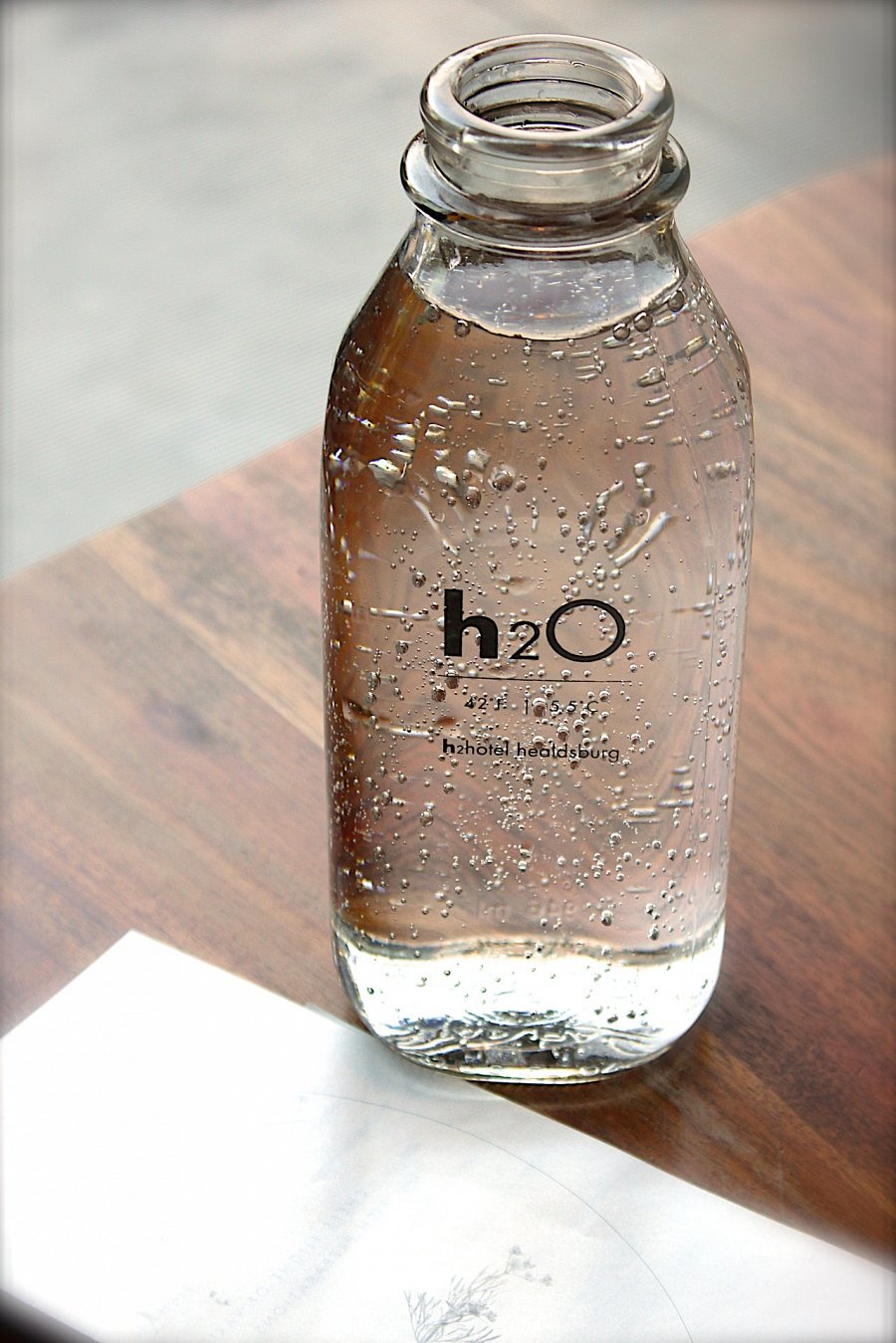 Transport wody pitnej to usługa niezwykle ważna w codziennym życiuPrzykładem firmy, która na co dzień wykonuje transport wody pitnej na terenie naszego kraju jest częstochowskie przedsiębiorstwo Stando. To firma, która oprócz wykwalifikowanej kadry pracowniczej posiada także niezbędne zaplecze techniczne pozwalające na realizację tego typu usług. Do tego zaplecza należy zaliczyć specjalistyczne pojazdy, które zapewniają bezpieczny transport wody pitnej i zapobiegają wytwarzaniu się substancji chemicznych. Dlatego każdy pojazd dostosowany do przewożenia wody powinien posiadać niezbędne zezwolenia oraz certyfikaty. Więcej szczegółów na ten temat znajdziemy na stronie internetowej wspomnianej firmy.